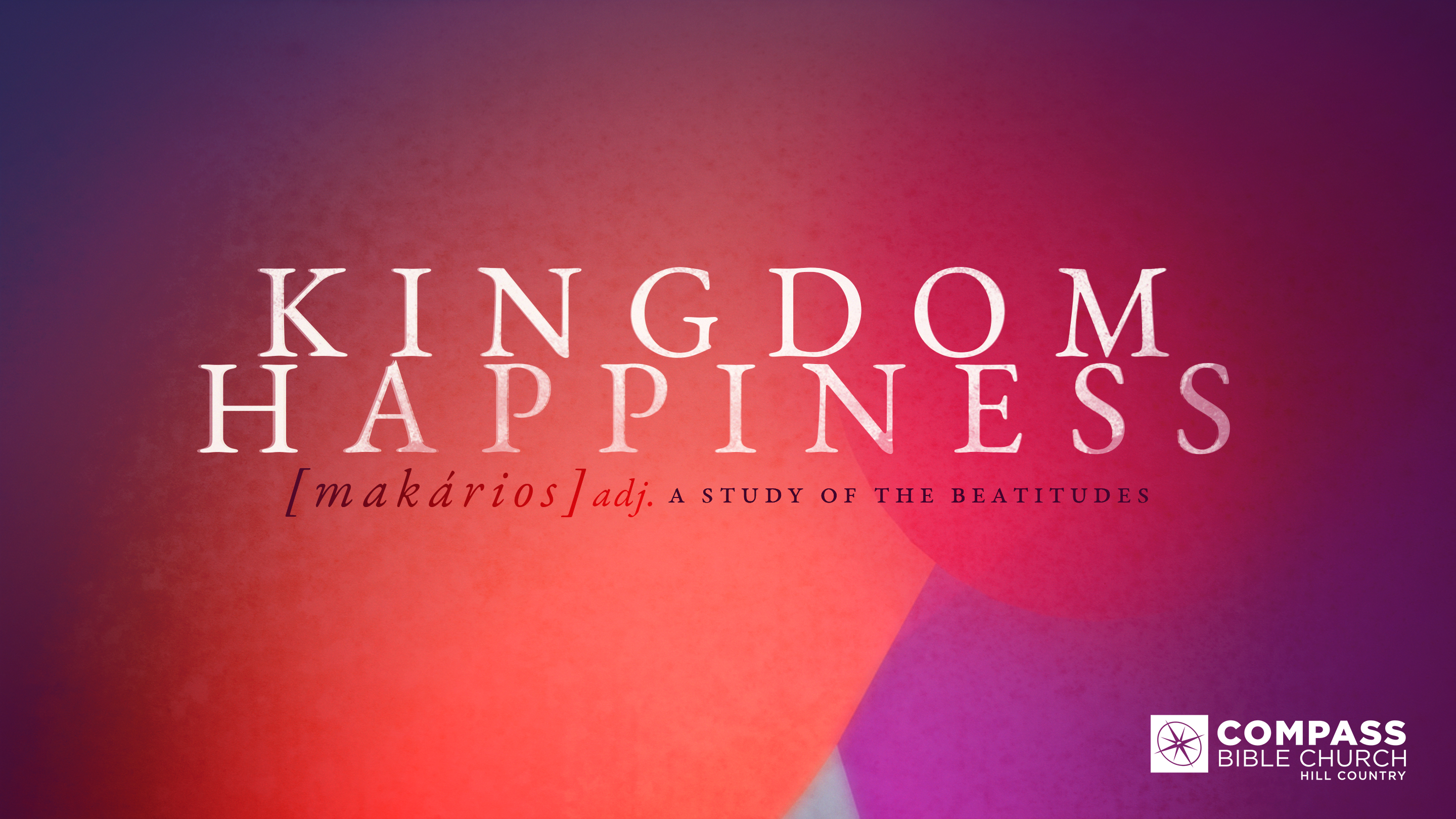 1.  Allow ______________________________ (v.4)2.  Rejoice _____________________________ (v.4)3.  Anticipate ___________________________ (v.4)Application QuestionsThese questions are provided for your further study and application of today’s sermon. Thoughtfully writing out the answers to these questions will help to drive home the point of today’s study. It is also helpful when you are able to discuss your answers with others. For more information about LifeGroups at Compass Bible Church that utilize these questions as the basis for their weekly discussion, please visit compasshillcountry.org/lifegroups or email us at info@compasshillcountry.org. What is one observation you found helpful from this week’s sermon? Why?


Read 2 Corinthians 7:10–11. Although paradoxical, how does mourning that leads to repentance actually bring happiness in God’s economy? How has godly grief leading to repentance brought happiness in your life?



Read Romans 8:31–39. Why is a regular reminder of your renewed position in Christ, like the one found in this passage, pivotal to living a healthy Christian life and experiencing genuine Kingdom happiness?

Read Revelation 7:17 & Isaiah 25:8–9. Why is remembering our eschatological comfort (comfort associated with the return and reign of Christ) so important? Express some of the comfort you can expect knowing you are free from the wrath of God and a resident of His Kingdom?



Read John 14:15–18 & John 14:25–27. Along with other New Testament scriptures about the Holy Spirit, describe what comfort the Holy Spirit provides believers.





2 Corinthians 1:3–5. How does this scripture explain the connection between God's comfort for His people and the community of believers comforting one another?


Why is being a comfort for other believers not an option but an expectation?


How can you be a comfort to someone in our church this month?




Colossians 4:7–8 & Acts 2:44–47. Why is regular involvement in the local church a prerequisite to much of the Kingdom comfort God promises us on this side of eternity?


In what areas can you improve your involvement in God’s church?  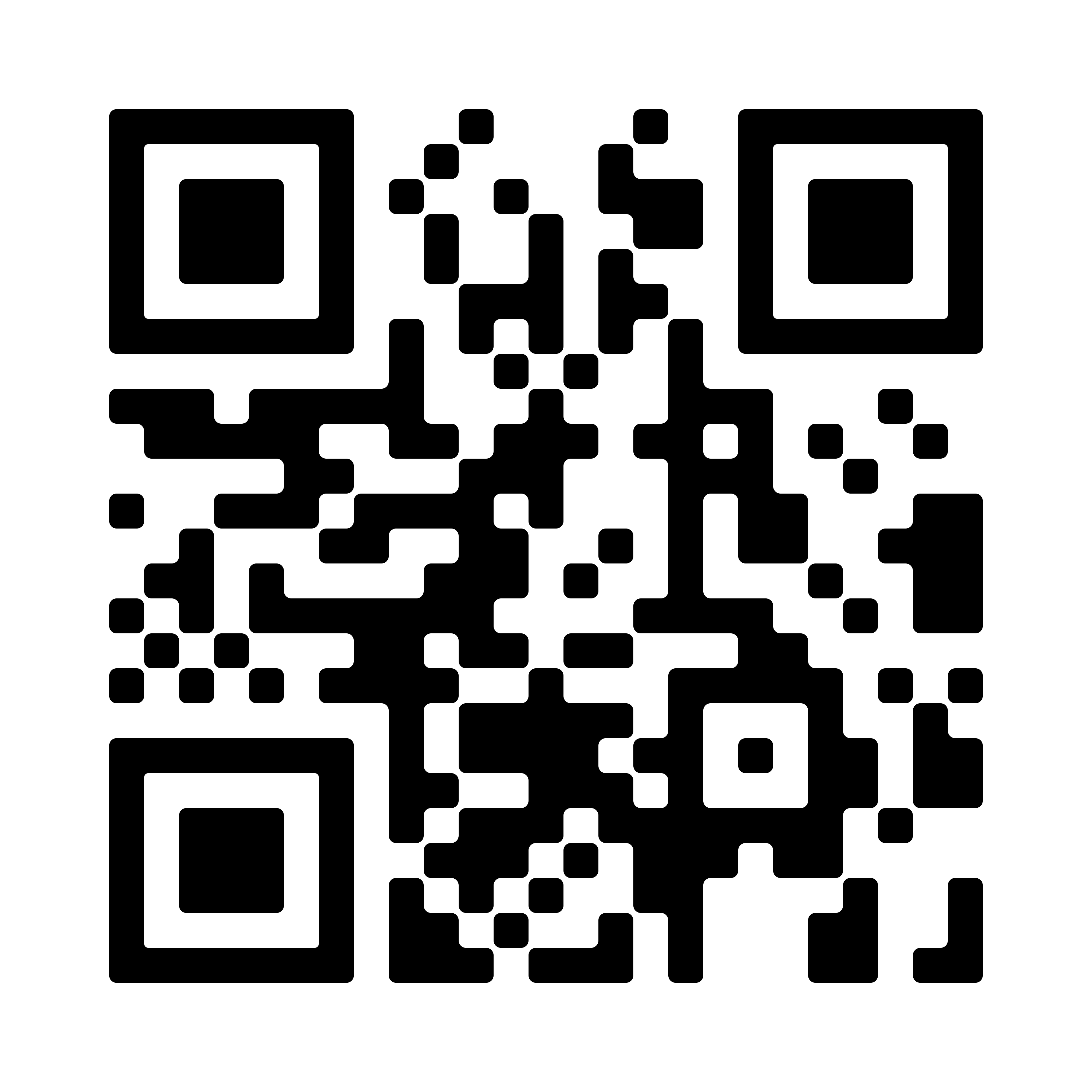 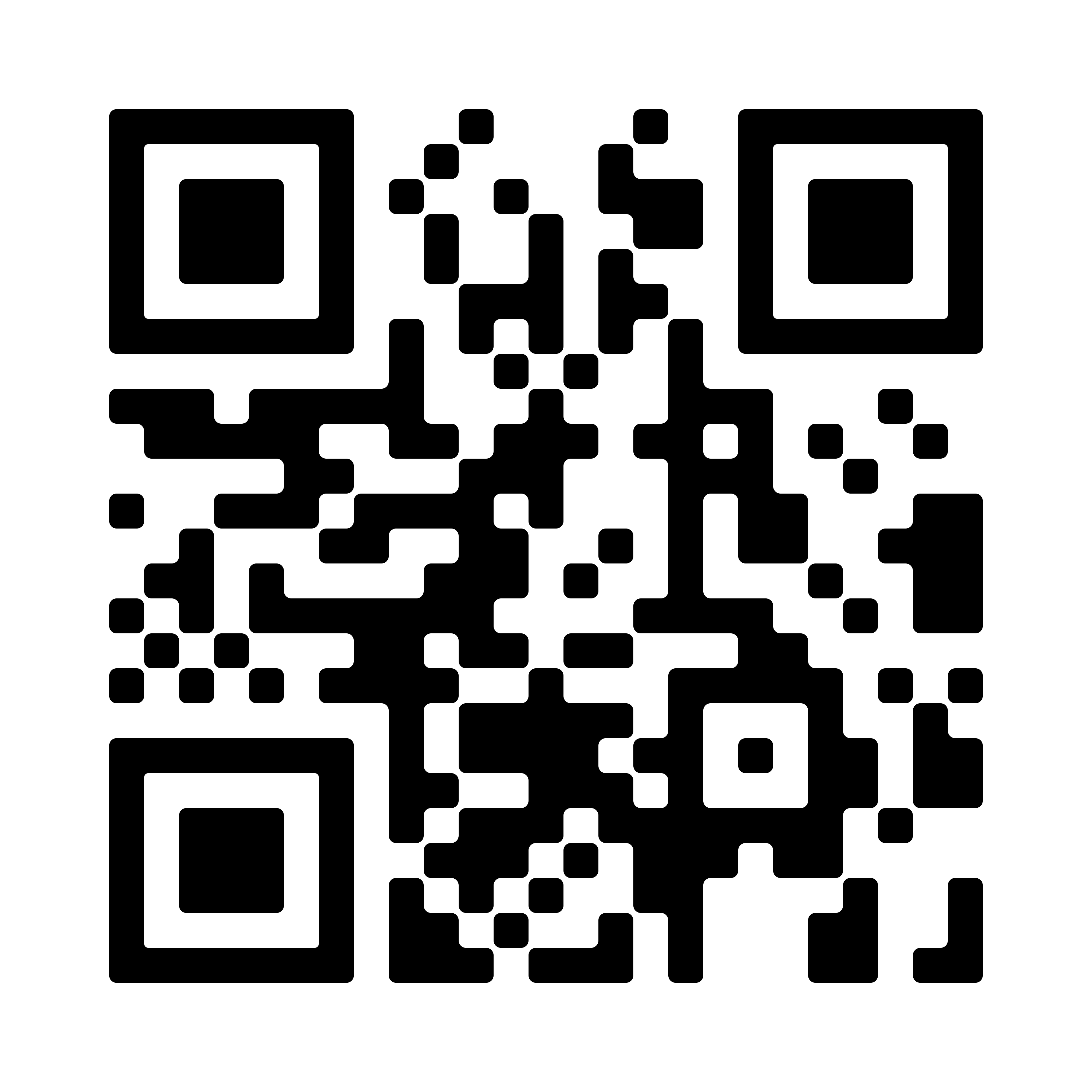 